Муниципальное бюджетное образовательное учреждениеБобровская средняя общеобразовательная школа № 1План-конспект занятия «Изделие «Гусеница»»в  рамках курса «Мультимедиа»,модуля 1 «Пластилиновый мир» дополнительной общеобразовательной программы художественной направленности «Арт–студия  цифровых технологий»(1-4 классы)Подготовилаучитель начальных классов        Целых Надежда МихайловнаЦели занятия: продолжить совершенствовать навыки работы с пластилином, развивать художественные, творческие способности обучающихся в процессе лепки. Планируемые результаты:Личностные: развитие творческих способностей и логического мышления,  уважение к чужому труду и результатам труда, предпосылки для готовности самостоятельно оценивать успешность своей деятельности на основе предложенных критериев.Предметные: продолжат совершенствовать навыки работы с пластилином, составлять композицию с использованием пластилина; оформлять изделие по собственному замыслу; воспроизводить реальный образ предмета (гусеницы) при выполнении композиции; определять необходимые инструменты и приёмы работы с пластилином, использовать приёмы работы с пластилином при изготовлении изделия; составлять композицию с использованием пластилина.Метапредметные:- регулятивные: осуществлять действия по заданному правилу, действовать по плану; контролировать свою деятельность при выполнении изделия по плану; организовать рабочее место для работы; оценивать выполняемое изделие.- познавательные : анализировать изделие, планировать последовательность его выполнения  под руководством  учителя; исследовать (наблюдать, сравнивать, сопоставлять)  свойства пластичных материалов; осваивать  способы  и правила  работы с пластичными материалами, корректировать выполнение изделия.   - коммуникативные: осмысливать значение бережного отношения к природе (на основе собственного опыта и наблюдений),воспринимать аргументы,приводимые собеседником; соотносить мнение партнёра со своим, высказывать свою оценку, приводя аргументы за и против.Оборудование: клеёнка, пластилин, стеки, картон, зубочистка, трубочка от сока, проектор, экран, презентация.Методы: словесные (беседа, обсуждение), наглядные (работа с иллюстрациями), практическая работаХод занятияI. Организационно-мотивационный этап. Будем  новое  изучать,Творчество и фантазию проявлять.-Добрый день,  дорогие ребята! Я рада видеть на ваших лицах улыбки. Это значит, вы готовы к уроку и настроены на позитивную работу. Давайте обменяемся теплом своих ладошек. Чувствуете, как вы получаете от  своих друзей тепло и добрые пожелания удачи.-Достаточно ли только хорошего настроения для работы на уроке технологии?Нет, нужны учебные принадлежности, а всё ли у вас готово?Проверка готовности учащихся к занятию.-Правильно расположите на рабочем месте  клеёнку, пластилин, стеки, картон, зубочистку, трубочку от сока.II.Актуализация  знаний. - Послушайте стихотворение.«Мы ходили в зоосад»  (автор Марина Блинникова)Папа, мама, я и брат -мы ходили в зоосад.Любовались и гуляли.Много нового узнали.Столько разных там зверей,птиц красивых, даже змей.Я ещё хочу успетькрокодила посмотреть.Льва и тигра, и шакала...Жаль, что мамочка устала -кенгуру бы поглядетьи как плавает медведь.В воскресенье вновь пойдём,только с папою - втроём.Он животных тоже любити домой спешить не будет. -Какие же звери есть взоосаду? (Учитель показывает иллюстрации животных, среди которых гусеница)
- А какая картинка здесь лишняя?  (Гусеница) - А  почему, как вы думаете? ( Гусеница – личинка насекомого.)- Кого же мы будем лепить сегодня?(гусеницу)- Подскажите тему нашего урока. ( Лепка гусеницы)III. Изучение нового материала.1) Рассказ учителя о гусенице.- Герой, а точнее, героиня моего сегодняшнего  рассказа – гусеница. Знакомая с детства, внешне очень похожая на червя, только с ножками.  Вы удивитесь, но иногда представители этого класса насекомых могут  достигать двенадцать сантиметров в длину. Гусеница растет, питается и превращается в куколку. - Кто знает,  в будущем в кого превратится гусеница? (в бабочку)-У гусениц есть ноги, благодаря которым они удерживаются на ветках растений. Большинство гусениц питаются листьями.  Гусеница ест  много,  и за ее жизнь ей необходимо огромное количество пиши. Гусеницы могут иметь различную окраску, как правило, их яркость указывает на несъедобность.Наша гусеница будет зеленой – для маскировки  и  нарядной – для  настроения. 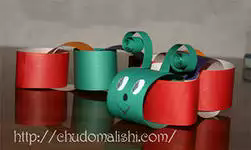 - Ребята, подскажите, что значит маскировка?( Стремление быть незаметным)- Почему же наша гусеница будет зелёной? ( Она сидит на зелёных листьях, там её не видно.)2)Повторение правил работы с пластилином. - Сначала давайте вспомним правила работы с пластилином:Подготовь место для работы.Рукава одежды закатай до локтя.Работай с пластилином на подкладной доске.Пользуйся специальными инструментами ( стеки, салфетка, банка с водой).Перед работой смочи руки в воде, разомни пластилин в руках.После работы помой руки с мылом.- Молодцы, а теперь за дело!3)Практическая работа  Скатаем один небольшой зелёный шар и три пары маленьких. Из большого мы сделаем голову. Белые и голубыешарики превратятся в глаза, а маленькие зелёные – в рожки. Белые шарики чуть сплющим и в их центр поместим голубые, также немного сплюснутые. Маленькие зеленые шарики раскатаем в рожки. Для того чтобы с одного края рожки были чуть толще, надо сперва раскатать шарик в  толстую колбаску. А потом раскатать ещё раз, чуть отступив с одного из  краёв. Прикрепим рожки к голове, зубочисткой проткнём носик, острым концом  трубочки от сока прорежем улыбку.Наша гусеница заулыбалась. А чтобы больше её развеселить,  давайте мы с вами разомнёмся и проведём интересную разминку.IV. ФизкультминуткаРано гусеница встала (встать на ножки),Потянулась, позевала (потянуться, позевать).Раз, два, три, четыре, пять (похлопать) –Вышла в сад она гулять (пошагать).На травинку заползала (наклоны в сторону),И, конечно же, устала (вздохнуть).Раз, два, три, четыре, пять (захлопать) –Захотелось ей поспать (руки под щечку).Улеглась под одеяло (присесть), Снов увидела немало (руки под щекой).А когда пора настала (встать),Бабочкой красивой стала (покружиться, помахать руками)!V. Продолжение практической работы.-Теперь  делаем тело. Скатаем пять шариков из зелёного пластилина. Они должны быть чуть меньше головы. Ещё скатаем пять маленьких желтых и красных шариков – для украшения. Все -таки наша гусеница – модница.Красные и желтые шарики сплющим и «наклеим» на зеленые. Соберем гусеницу.Завершите композицию и оформите её(можно сделать листик, кустики).VI. Обобщение знаний, полученных на уроке.Выставка работ  обучающихся.- С заданием все успешно справились, но некоторые работы особенно отличаются аккуратным исполнением. -Ребята, вспомните,  что едят гусеницы? (Листья). VII. Рефлексия.- Мы с вами сейчас создадим дерево успеха. Каждый листочек имеет свой определенный цвет: зеленый — вы все сделали правильно, урок вам понравился; желтый — встретились трудности, не всё понятно;  красный — не понятно, много ошибок в работе.  Каждый ученик наряжает  дерево на доске соответствующими листочками. VIII. Уборка рабочего места- Работа окончена, надо привести в порядок рабочее место. Вначале  укладывается  пластилин в коробочки. Затем при помощи стеки очищаются доски, а стека протирается сухой салфеткой. Теперь нужно  вымыть  руки с мылом.